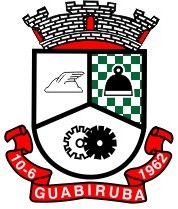 ESTADO DE SANTA CATARINA PREFEITURA MUNICIPAL DE GUABIRUBA SECRETARIA MUNICIPAL DE SAÚDE                                        EDITAL 09/2023 SEMUSClassificação Preliminar dos candidatosA Comissão de Processo Seletivo vem tornar pública a classificação preliminar dos candidatos para o cargo de MÉDICO CLÍNICO GERAL – 40 horas/semanais:Guabiruba, 02 de outubro  de 2023.                                                                               Comissão do Processo SeletivoCandidatosClassificaçãoPontosBENEDITO WENCESLAU DE SOUSA FILHO1º16,5HERMES FERREIRA GUEDES2º5,5IRONDI BITTENCOURT MARTINS3º5,0FABIO PEREIRA DE SOUZA4º4,5JESSICA RIBEIRO MOREIRA SAVGNON CARDOSO5º4,5EDDIE NAZARETH6º4,0DORACI DE OLIVEIRA PERON7º2,5ERIKA FRANCIELLE BAZZANO PINHEIRO8º2,5LUIGGIA DACOREGIO SQUIZATTO9º2,0MARCELA BONISSONI ATHAYDE10º2,0JOÃO MATIOSKI NETO11º2,0SARAH LETÍCIA KORMANN12º1,5FÁBIO JOSÉ SOUSA DA SILVA13º1,5BRUNA CAROLINE NICHELATTI14º1,0MANOELLA VENZON15º1,0LUIZ FLÁVIO FERREIRA FILHO16º1,0ANDRÉ LUIZ BARZAN DEMETRIO17º1,0WILLIAM JOSÉ PIANEZZER18º1,0BIANCA CRISTINA LUDVIG19º1,0VICTORIA LUIZA PIRES20º1,0NADIA FABBRO21º1,0VITOR MARCELO SOARES CAMPOS22ºDESCLASSIFICADOTALIA CASSIA BOFF23ºDESCLASSIFICADA